Государственное автономное профессиональное образовательное учреждение Ленинградской области     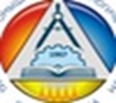 "Тихвинский промышленно-технологический техникум им. Е.И. Лебедева"    https://vk.com/away.php?to=http%3A%2F%2Fwww.tptt.ru%2F&cc_keyhttps://vk.com/tpttlebedevaНаши партнерыСайты организаций и страницы в социальных сетях Формы взаимодействияБиблиотека-социокультурный центр "Тэффи"С 2018 учебного годаhttps://vk.com/away.php?to=http%3A%2F%2Fteffylib.ru%2F&cc_keyhttps://vk.com/teffylibЭкскурсии, обзоры книжных новинок,знакомство с Ганзейской библиотекой, совместное мероприятия для участников соревнований  WorldSkills Russia, проводимых на базе нашей организации, стажировка  слушателей курса ДПП ПК по теме «Создание ОПОС в ПОО»Тихвинская районная библиотека им. И. МордвиноваС 2018 учебного годаhttps://vk.com/away.php?to=http%3A%2F%2Fcbs-tihvin.ru&cc_keyhttps://vk.com/club36582044Участие в  реализации проекта  «Сто вопросов взрослому»  (в 2018-2019 учебном году), Экскурсии, виртуальные экскурсии, патриотические  часы, игры, викторины, тематические  встречи,совместные мероприятия для участников соревнований  WorldSkills Russia, проводимых на базе нашей организацииФонд поддержки предпринимательства ТихвинС 2019 учебного годаhttps://vk.com/away.php?to=http%3A%2F%2F813.ru&cc_keyhttps://vk.com/centrudcУчастие в проекте «Сто вопросов взрослому» в 2019-2020 учебном годуМУ «Тихвинский РДК»
Муниципальное учреждение «Тихвинский Районный Дом Культуры»С 2019  учебного годаhttps://vk.com/away.php?to=http%3A%2F%2Frdk-tikhvin.ru%2F&cc_keyhttps://vk.com/public46160324Участие в проекте «Сто вопросов взрослому» в 2019-2020 учебном  годуЛИТО "Автограф" Литературно-творческое объединение "Автограф" С 2019 учебного годаhttps://vk.com/avtograf_tikhvinУчастие в проекте «Сто вопросов взрослому» в 2019-2020 учебном годуМолодежное движение "Поколение Т"С 2017 учебного годаhttps://vk.com/away.php?to=http%3A%2F%2Fteffylib.ru%2F&cc_keyhttps://vk.com/club_pokolenyetИгры, акции, тематические встречи, информационные   часыМуниципальное
учреждения "Молодёжно-спортивный центр"С 2018 учебного годаhttps://vk.com/away.php?to=http%3A%2F%2Fmsctikhvin.lo.sportsng.ru&cc_keyhttps://vk.com/msctikhvinУчастие в проекте «Сто вопросов взрослому» в 2019-2020 учебном годуГородская библиотека им. Я.И. БередниковаС 2019  учебного годаhttps://vk.com/away.php?to=http%3A%2F%2Fcbs-tihvin.ru&cc_keyhttps://vk.com/biblioberednikovЭкскурсии, концерты